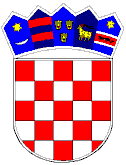 REPUBLIKA HRVATSKAVUKOVARSKO-SRIJEMSKA ŽUPANIJA OPĆINA TOVARNIK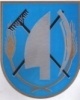  OPĆINSKA NAČELNICAKLASA:   022-05/19-02/52URBROJ: 2188/12-03/01-19-1Tovarnik,  18.12.2019.PREDMET: PRIJEDLOG  ODLUKE  o osnivanju dječjeg vrtićaPRAVNA OSNOVA: članak 7., 12. i 13. Zakona o ustanovama („Narodne novine”, broj 76/93, 29/97, 47/99 i 35/08), članaka 8. Zakona o predškolskom odgoju i obrazovanju („Narodne novine”, broj 10/97, 107/07 , 94/13 i 98/19) članak 31. Statuta Općine Tovarnik  ( Službeni vjesnik  Vukovarsko-srijemske županije, broj 4/13, 14/13 i 1/18) PREDLAGATELJ: Načelnica Općine TovarnikNADLEŽNOST ZA DONOŠENJE: Općinsko vijećeNa temelju članaka 7., 12. i 13. Zakona o ustanovama („Narodne novine”, broj 76/93, 29/97, 47/99 i 35/08), članka 8. Zakona o predškolskom odgoju i obrazovanju („Narodne novine”, broj 10/97, 107/07, 94/13 i 98/19) te članka 31. Statuta Općine Tovarnik (''Službeni vjesnik“ Vukovarsko-srijemske županije, broj 4/13, 14/13 i 1/18), Općinsko vijeće Općine Tovarnik, na svojoj 23. sjednici održanoj dana 23.  prosinca 2019. godine, donosiOdlukuo osnivanju Dječjeg vrtića „PALČIĆ“Članak 1.Ovom odlukom osniva se ustanova za predškolski odgoj i obrazovanje te skrb o djeci  rane i predškolske dobi pod nazivom: Dječji vrtić „PALČIĆ“ (u daljnjem tekstu: Dječji vrtić).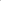 Sjedište Dječjeg vrtića je u Tovarniku, Hrvatskih dragovoljaca 5.Članak 2.Osnivač Dječjeg vrtića je Općina Tovarnik sa sjedištem u Tovarniku, A. G. Matoša 2 (u daljnjem tekstu: Osnivač).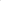 Članak 3.Djelatnost Dječjeg vrtića je predškolski odgoj i obrazovanje te skrb o djeci rane i predškolske dobi od navršenih 6 mjeseci života do polaska u osnovnu školu.Dječji vrtić je javna ustanova koja djelatnost predškolskog odgoja obavlja kao javnu službu.Članak 4.U okviru svoje djelatnosti Dječji vrtić će ostvarivati:redovite programe njege, odgoja, obrazovanja, zdravstvene zaštite, prehrane i socijalne skrbi djece rane i predškolske dobi koji su prilagođeni razvojnim potrebama djece te njihovim mogućnostima i sposobnostima,programe za djecu rane i predškolske dobi s teškoćama u razvoju,programe za darovitu djecu rane i predškolske dobi,programe na jeziku i pismu nacionalnih manjina,programe predškole,programe ranog učenja stranih jezika i druge programe umjetničkog, kulturnog, vjerskog i sportskog sadržaja.Ovisno o potrebama djece i zahtjevima roditelja, Dječji vrtić može izvoditi programe sukladne odredbama Državnog pedagoškog standarda predškolskog odgoja i naobrazbe.
Na programe iz stavaka 1. i 2. ovoga članka suglasnost daje ministarstvo nadležno za obrazovanje.Članak 5.Dječjim vrtićem upravlja Upravno vijeće koje ima 5 (pet) članova. Osnivač imenuje tri člana Upravnog vijeća iz reda javnih radnika, jednog člana biraju roditelji djece korisnika usluga, a jedan član Upravnog vijeća bira se tajnim glasovanjem iz reda odgojitelja i stručnih suradnika Dječjeg vrtića.Mandat Upravnog vijeća traje četiri godine.Članak 6.Osim prava i obveza utvrđenih Zakonom o ustanovama Upravno vijeće:uz suglasnost Osnivača odlučuje o stjecanju, opterećivanju i otuđivanju nekretnina       Dječjeg vrtića pod uvjetima propisanim aktom o osnivanju i statutom Dječjeg vrtića,predlaže Osnivaču statusne promjene Dječjeg vrtića,predlaže Osnivaču promjenu naziva Dječjeg vrtića,uz suglasnost Osnivača odlučuje o upisu djece i o mjerilima upisa,sukladno Zakonu o predškolskom odgoju i obrazovanju odlučuje o zasnivanju i prestanku radnog odnosa na prijedlog ravnatelja Dječjeg vrtića,uz prethodnu suglasnost Osnivača donosi statut Dječjeg vrtića i pravilnik o unutarnjem ustrojstvu i načinu rada Dječjeg vrtića kao javne službe,donosi Kurikulum Dječjeg vrtića sukladno odredbama Nacionalnog kurikuluma za predškolski odgoj i obrazovanje,donosi godišnji plan i program rada,donosi druge opće akte i obavlja druge poslove određene zakonom,  aktom o osnivanju i statutom Dječjeg vrtića.Članak 7.Ravnatelj je poslovodni i stručni voditelj Dječjeg vrtića.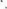 Za ravnatelja može biti imenovana osoba koja ispunjava uvjete za odgojitelja ili stručnog suradnika te ima najmanje pet godina radnog staža u djelatnosti predškolskog odgoja. Ravnatelj Dječjeg vrtića bira se na temelju javnog natječaja koji raspisuje Upravno vijeće u skladu sa Zakonom o predškolskom odgoju i obrazovanju i Statutom Dječjeg vrtića na vrijeme od četiri godine. Ista osoba može biti ponovno imenovana. Ravnatelja imenuje i razrješava Osnivač na prijedlog Upravnog vijeća Dječjeg vrtića.Članak 8.Ravnatelj uz poslove utvrđene Zakonom o ustanovama:predlaže godišnji plan i program rada,vodi stručni rad i odgovoran je za stručni rad Dječjeg vrtića,brine za provođenje odluka Upravnog vijeća, Odgojiteljskog vijeća i drugih tijela,obavlja i druge poslove utvrđene Statutom,predlaže Kurikulum Dječjeg vrtića sukladno odredbama Nacionalnog kurikuluma za rani i predškolski odgoj i obrazovanje.Članak 9.Cilj programa bit će, sukladno Nacionalnom kurikulumu za rani i predškolski odgoj i obrazovanje, osigurati uvjete za zadovoljavanje temeljnih prava djece, prava na odgoj i obrazovanje, u multidimenzionalnim, interaktivnim, dinamičnim i kontekstualnim procesima osigurati osobnu, emocionalnu, tjelesnu, obrazovnu i socijalnu dobrobit, osigurati najbolje moguće uvjete za zadovoljavanje njihovih potreba te podržavati i poticati sve aspekte razvoja.Članak 10.Osnivač za privremenog ravnatelja Dječjeg vrtića imenuje Nadu Grgić iz Tovarnika, B. Bušića 11, koja je ovlaštena pod nadzorom osnivača obaviti pripreme za početak rada Dječjeg vrtića, a posebno pribaviti potrebne dozvole za početak rada te podnijeti prijavu za upis u sudski registar ustanova.                                               Članak 11.Stručno tijelo Dječjeg vrtića je Odgojiteljsko vijeće.Odgojiteljsko vijeće čine svi odgojitelji, stručni suradnici i zdravstveni djelatnici koji ostvaruju program predškolskog odgoja u Dječjem vrtiću.Odgojiteljsko vijeće sudjeluje u utvrđivanju kurikuluma Dječjeg vrtića te plana i programa rada kao njegovog sastavnog dijela, prati njegovo ostvarivanje, raspravlja i odlučuje o stručnim pitanjima rada, potiče i promiče stručni rad te obavlja i druge stručne poslove utvrđene Zakonom i Statutom Dječjeg vrtića.Djelokrug i način rada Odgojiteljskog vijeća pobliže se uređuje Statutom Dječjeg vrtića.Članak 12.U Dječjem vrtiću na poslovima njege, odgoja i obrazovanja, socijalne i zdravstvene zaštite te skrbi o djeci rade sljedeći odgojno-obrazovni radnici: odgojitelj i stručni suradnik (pedagog, psiholog, logoped i rehabilitator) te medicinska sestra kao zdravstvena voditeljica.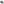 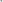 Odgojno-obrazovni radnici u Dječjem vrtiću moraju imati odgovarajuću vrstu i razinu obrazovanja, položen ispit te utvrđenu zdravstvenu sposobnost za obavljanje poslova iz stavka 1. ovoga članka.Osim odgojno-obrazovnih radnika u Dječjem vrtiću rade i druge osobe koje obavljaju administrativno-tehničke i pomoćne poslove (ostali radnici).Članak 13.Potreban broj odgojitelja, stručnih suradnika i ostalih radnika potrebnih za provođenje programa Dječjeg vrtića, osigurat će se u skladu s mjerilima utvrđenim Državnim pedagoškim standardom predškolskog odgoja i obrazovanja.                                                                   Članak 14.Sredstva za rad osigurava Osnivač iz sljedećih izvora:iz sredstava proračuna Osnivača,uplata roditelja djece korisnika usluga,drugih Zakonom dopuštenih izvora.Sredstva za osnivanje i početak rada Dječjeg vrtića osigurava Osnivač.Sredstva za rad koja su pribavljena od Osnivača, stečena pružanjem usluga ili su pribavljena iz drugih zakonom dopuštenih izvora čine imovinu Dječjeg vrtića.Članak 15.Sredstva za osnivanje i početak rada Dječjeg vrtića Osnivač osigurava iz Proračuna Općine Tovarnik, a sredstva za daljnji rad Dječjeg vrtića Osnivač će osigurati iz Proračuna Općine Tovarnik, sudjelovanjem roditelja djece korisnika usluga i iz drugih Zakonom dopuštenih izvora.Osnivač je osigurao vlastiti prostor i odgovarajuću opremu koja se nalazi u istom.Članak 16.Dječji vrtić je dužan:obavljati djelatnost za koju je osnovan,dva puta godišnje (polugodišnje) izvijestiti Osnivača o radu i poslovanju,vršiti upis djece u Dječji vrtić,pravodobno izvršavati druge obveze koje ima prema Zakonu, općim aktima i odlukama Osnivača.Članak 17.Osnivač se obvezuje:Dječjem vrtiću redovito osiguravati potrebna financijska sredstva,poduzimati sve potrebne aktivnosti za razvoj Dječjeg vrtića,pružati stručnu i drugu potrebnu pomoć u vezi s poslovanjem istog.                                                                  Članak 18.Na međusobna prava i obveze Osnivača i Dječjeg vrtića koja nisu uređena ovom Odlukom primjenjivat će se odredbe Zakona o ustanovama i Zakona o predškolskom odgoju i obrazovanju.Članak 19.U pravnom prometu Dječji vrtić odgovara cjelokupnom svojom imovinom.Osnivač solidarno i neograničeno odgovara za obveze Dječjeg vrtića te ukoliko Dječji vrtić posluje s gubitkom Osnivač se obvezuje da će pokriti taj gubitak.Članak 20.Dječji vrtić se ne osniva radi stjecanja dobiti te će se eventualno ostvarena dobit koristiti isključivo za obavljanje i razvoj vlastite djelatnosti.Članak 21.Dječji vrtić ne može bez suglasnosti Osnivača steći, opteretiti ili otuđiti nekretnine.Dječji vrtić ne može bez suglasnosti Osnivača steći, opteretiti ili otuđiti drugu imovinu čija je vrijednost veća od 20.000,00 kuna.Članak 22.Dječji vrtić ima statut i druge opće akte.Statutom se pobliže uređuju ustrojstvo, ovlasti i način odlučivanja pojedinih tijela, vrste i trajanje pojedinih programa, uvjeti i način davanja usluga, radno vrijeme, javnost rada te druga pitanja važna za obavljanje djelatnosti i poslovanja Dječjeg vrtića.Pravilnikom o unutarnjem ustrojstvu i načinu rada Dječjeg vrtića pobliže se uređuje unutarnje ustrojstvo te način obavljanja djelatnosti Dječjeg vrtića kao javne službe.Statut i Pravilnik o unutarnjem ustrojstvu i načinu rada donosi Upravno vijeće uz prethodnu suglasnost Osnivača, a drugi opći akti donose se na način utvrđen Statutom.Članak 23.Dječji vrtić se osniva na neodređeno vrijeme.Dječji vrtić počinje s radom stjecanjem uvjeta za osnivanje i početak rada te upisom u sudski registar ustanova, u skladu sa Zakonom.Dječji vrtić može prestati sa radom pod uvjetima i na način utvrđen Zakonom o ustanovama i Zakonom o predškolskom odgoju i obrazovanju.Članak 24.Ova Odluka stupa na snagu osmog dana od dana objave u ''Službenom vjesniku“ Vukovarsko-srijemske županije.OBRAZLOŽENJE:-na sjednici vijećaNAČELNICA OPĆINE TOVARNIKRuža V. Šijaković, oec.